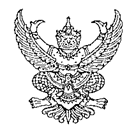 	ข้าพเจ้า............................................................................................ผู้ร้อง อาศัยอยู่บ้านเลขที่ ................ หมู่ที่ ............
ซอย ............... ถนน ...........................ตำบล...........................อำเภอ ..........................................จังหวัด ..................................... รหัสไปรษณีย์ ........................ หมายเลขโทรศัพท์ ............................................. โดยผู้ร้องเกี่ยวข้องเป็น....................................... ขอยื่นคำร้อง / คำแถลง / คำขอ มีข้อความตามที่จะกล่าวต่อไปนี้
	ข้อที่ 1 ข้าพเจ้าประสงค์จะขอให้ปล่อยชั่วคราวในชั้น     สอบสวน     พิจารณา      อุทธรณ์/ฎีกา    โดยไม่มีหลักประกัน โดยมีญาติหรือบุคคลที่สามารถติดต่อได้ ดังนี้ 	1.ชื่อ .......................................................... เกี่ยวข้องเป็น ................................หมายเลขโทรศัพท์ ................................2.ชื่อ ........................................................ เกี่ยวข้องเป็น ..................................หมายเลขโทรศัพท์ ................................    โดยมีหลักประกัน ซึ่งหากศาลอนุญาตให้ปล่อยชั่วคราวจะเสนอมาภายหลัง คือ          ........................................................................................................................................................................
........................................................................................................................................................................................................     ข้าพเจ้ายินยอมใช้อุปกรณ์อิเล็กทรอนิกส์ (EM) หรืออุปกรณ์อื่นใด ในระหว่างปล่อยชั่วคราว ฯ          ขอศาลได้โปรดพิจารณาคำร้องนี้ด้วย				  				ควรมิควรแล้วแต่จะโปรด	 		      	                 ลงชื่อ....................................................................ผู้ร้อง	                    คำร้องฉบับนี้ ข้าพเจ้า..............................................................................เป็นผู้เรียง / เขียน              ลงชื่อ.......................................................................ผู้เรียง / เขียน       
                                                                                             ……………………………………….…….. ผู้ร้องคำสั่งศาลประเมินความเสี่ยงสอบข้อเท็จจริงเกี่ยวกับประวัติการกระทำความผิดและความประพฤติของผู้ต้องหา / จำเลย อนุญาตให้ปล่อยชั่วคราวโดยไม่มีประกันโดยให้ผู้ต้องหา / จำเลย สาบาน(ปฏิญาณ)ตน ว่าจะมาตามนัดหรือหมายเรียกติดอุปกรณ์อิเล็กทรอนิกส์ (EM)อนุญาตให้ปล่อยชั่วคราวโดยมีประกัน.................................... บาท ทำสัญญาประกันและ     ติดอุปกรณ์-อิเล็กทรอนิกส์ (EM)ให้แต่งตั้ง …………………………………………………………………………………. เป็นผู้กำกับดูแลผู้ถูกปล่อยชั่วคราว  ให้มีหน้าที่ต่อไปนี้
(  ) สอดส่องดูแลพฤติกรรม (  ) รับรายงานตัวแทนศาล มีหนังสือแจ้งคำสั่งให้ผู้กำกับดูแลทราบอนุญาตให้ปล่อยชั่วคราวโดยมีประกันและหลักประกันในวงเงิน ................................................................................. บาท
โดยกำหนดเวลาให้ผู้ประกันนำหลักประกันมาวางพร้อมกับทำสัญญาประกันก่อนปล่อยตัว ภายในกำหนด ......................... วัน  
นับแต่วันนี้  มิฉะนั้นให้ยกคำร้องขอปล่อยชั่วคราวอนุญาตให้ปล่อยชั่วคราวโดยมีประกันและหลักประกันในวงเงิน ....................................... บาท ทำสัญญาประกัน ตามคำร้องปรากฏว่าผู้ประกันมี ..........................................................เป็นหลักประกันในวันนี้เพียง ........................................ บาท จึงให้รับหลักประกันไว้  เนื่องจากหลักประกันที่ขาดอยู่มีจำนวนไม่มากและผู้ต้องหา / จำเลย ไม่มีพฤติการณ์ที่จะหลบหนี
จึงอนุญาตให้ปล่อยชั่วคราวไปพลางก่อน  โดยให้ผู้ต้องหา / จำเลย / ผู้ประกันนำหลักประกัน ส่วนที่เหลือมาวางให้ครบภายในกำหนด ........... วัน  นับแต่วันนี้  มิฉะนั้นถือว่าผิดสัญญาประกันอนุญาตให้ปล่อยชั่วคราวโดยวางเงินในอัตราร้อยละ 20 ของวงเงิน ................................................................. บาท ทำสัญญาประกันตามข้อบังคับของประธานศาลฎีกาว่าด้วยหลักเกณฑ์ วิธีการและเงื่อนไขเกี่ยวกับการเรียกประกันหรือหลักประกันฯอนุญาตให้ปล่อยชั่วคราว ผิดสัญญาประกันปรับ ............................................................  บาท  เมื่อได้ความว่าผู้ต้องหา/จำเลย เป็นคนยากจน จึงให้วางหลักประกัน ..................................................................บาท และติดอุปกรณ์-อิเล็กทรอนิกส์ (EM) หรืออุปกรณ์อื่นใด โดยกำหนดเวลาให้ผู้ประกันนำหลักประกันมาวางพร้อม กับทำสัญญาประกันก่อนปล่อยตัวภายในกำหนด .....................วัน นับแต่วันนี้  มิฉะนั้นให้ยกคำร้องขอปล่อยชั่วคราวอื่น ๆ ............................................................................................................................................................................................ไม่อนุญาตให้ปล่อยชั่วคราว ...............................................................................................................................................................................................................................................................................................................................................................
......................................................................................................................................................................................................_____________________  ผู้พิพากษาสำหรับเจ้าหน้าที่   ................………………………………………………….………………………………………………………………………………………………………………………………………………..…..…………………………………………….………………………..            (๗)           คำร้อง ขอปล่อยชั่วคราว            (๗)           คำร้อง ขอปล่อยชั่วคราว            (๗)           คำร้อง ขอปล่อยชั่วคราว            (๗)           คำร้อง ขอปล่อยชั่วคราวคดีหมายเลขดำที่ ................/25........             (๗)           คำร้อง ขอปล่อยชั่วคราว            (๗)           คำร้อง ขอปล่อยชั่วคราวคดีหมายเลขแดง ................ /25........          ศาลจังหวัดเชียงคำ          ศาลจังหวัดเชียงคำ          ศาลจังหวัดเชียงคำ                 วันที่ .......... เดือน ........................... พุทธศักราช 25...........                 วันที่ .......... เดือน ........................... พุทธศักราช 25...........                 วันที่ .......... เดือน ........................... พุทธศักราช 25...........                 วันที่ .......... เดือน ........................... พุทธศักราช 25...........                 วันที่ .......... เดือน ........................... พุทธศักราช 25...........                 วันที่ .......... เดือน ........................... พุทธศักราช 25...........               ความ    อาญา      .               ความ    อาญา      .               ความ    อาญา      .               ความ    อาญา      ........................................................................................................................................ผู้ร้อง /โจทก์................................................................................................................................. ผู้ต้องหา /จำเลย         